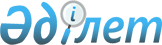 О некоторых вопросах Агентства по защите и развитию конкуренции Республики КазахстанУказ Президента Республики Казахстан от 1 марта 2023 года № 134
      ПОСТАНОВЛЯЮ:
      1. Переименовать Республиканское государственное учреждение "Департамент Агентства по защите и развитию конкуренции Республики Казахстан по городу Нур-Султану" в Республиканское государственное учреждение "Департамент Агентства по защите и развитию конкуренции Республики Казахстан по городу Астане".
      2. Внести в Указ Президента Республики Казахстан от 5 октября 2020 года № 428 "О некоторых вопросах Агентства по защите и развитию конкуренции Республики Казахстан" следующие изменения и дополнения:
      в преамбуле слова "от 26 декабря 1995 года" исключить;
      в Положении об Агентстве по защите и развитию конкуренции Республики Казахстан, утвержденном вышеназванным Указом:
      в пунктах 9 и 26 слова "Нур-Султан", "Нур-Султану" заменить соответственно словами "Астана", "Астане";
      в пункте 15:
      дополнить подпунктом 1-1) следующего содержания:
      "1-1) выработка предложений по формированию государственной политики в сфере защиты конкуренции и ограничения монополистической деятельности;";
      дополнить подпунктом 3-1) следующего содержания:
      "3-1) осуществление взаимодействия с антимонопольными органами государств-участников Евразийского экономического союза в соответствии с международными договорами, в том числе путем направления уведомлений, запросов о предоставлении информации, проведения консультаций, информирования о расследованиях в соответствии с порядком, установленным законодательством Республики Казахстан;";  
      дополнить подпунктами 10-1) и 10-2) следующего содержания:
      "10-1) согласование порядка осуществления закупок Фондом национального благосостояния (далее – Фонд) и организациями Фонда, утверждаемого решением совета директоров Фонда;
      10-2) согласование методики расчета инфраструктурных сборов, утверждаемой уполномоченным органом в сфере гражданской авиации;";
      дополнить подпунктом 44-1) следующего содержания:
      "44-1) согласование перечня видов деятельности, технологически связанных с производством товаров, работ, услуг, утверждаемого государственным органом, осуществляющим руководство соответствующей отраслью (сферой) государственного управления;";
      подпункт 60) изложить в следующей редакции:
      "60) предоставление субъектам рынка предварительного согласия на осуществление сделок (действий) в случаях, предусмотренных законодательством Республики Казахстан в области защиты конкуренции;";
      дополнить подпунктом 60-1) следующего содержания:
      "60-1) предоставление согласия на государственную регистрацию, перерегистрацию субъектов рынка, а также прав на недвижимое имущество в случаях, предусмотренных законодательством Республики Казахстан в области защиты конкуренции;";
      подпункт 72) исключить;
      дополнить подпунктом 82-1) следующего содержания:
      "82-1) согласование в порядке, установленном законодательством Республики Казахстан, бизнес-плана к республиканскому проекту государственно-частного партнерства, инвестиционного предложения республиканского государственного инвестиционного проекта, конкурсной (аукционной) документации республиканского проекта государственно-частного партнерства, в том числе при внесении в них изменений и (или) дополнений в части, относящейся к области защиты конкуренции и ограничения монополистической деятельности, по проектам, предусматривающим обеспечение частными партнерами реализации государственных функций;";
      дополнить подпунктом 84-1) следующего содержания:
      "84-1) анализ и выявление системных проблем, поднимаемых заявителями;";
      в структуре Агентства по защите и развитию конкуренции Республики Казахстан, утвержденной вышеназванным Указом:
      в строке "Департамент финансовых рынков и иных отраслей" слова "и иных отраслей" исключить;
      дополнить строкой следующего содержания:
      "Департамент социальной сферы";
      строку "Управление экономической интеграции" изложить в следующей редакции:
      "Управление международного сотрудничества";
      в строке "Управление правового регулирования конкуренции" слово "Управление" заменить словом "Департамент";
      строку "Департамент индустрии и государственной поддержки" изложить в следующей редакции:
      "Департамент индустрии, государственной поддержки и закупок".
      3. Настоящий Указ вводится в действие со дня его подписания.
					© 2012. РГП на ПХВ «Институт законодательства и правовой информации Республики Казахстан» Министерства юстиции Республики Казахстан
				
      Президент Республики Казахстан

К. Токаев
